	Ginebra, 9 de agosto de 2012Estimado Señor/Señora:En la Circular 251 de la TSB afirmábamos que las candidaturas de los presidentes y vicepresidentes para el nuevo periodo de estudios debían remitirse al Director de la TSB "hacia el 20 de agosto de 2012 y a más tardar el 20 de septiembre de 2012". Quisiera informarle que, dado que algunas regiones aún celebrarán reuniones preparatorias después del 20 de septiembre de 2012, es probable que algunas candidaturas se reciban después de la reunión preparatoria respectiva.Además de la Circular 251, la Resolución 67 de la Asamblea Mundial de Normalización de las Telecomunicaciones (Johannesburgo, 2008) creó el Comité para la Normalización del Vocabulario (CNV) y nombró "el Presidente y los seis Vicepresidentes, uno en representación de cada idioma oficial". El Sr. Nabil Kisrawi fue nombrado Presidente, con seis Vicepresidentes correspondientes a cada uno de los idiomas oficiales: Vicepresidentes:	Sra. Marie-Thérèse Alajouanine (Francia)	Sra. Marta Serrano (España)	Sr. Ahmad M. Khawaldeh (Jordania)	Sr. Oleg Viktorovich Mironnikov (Federación de Rusia)	Sr. James Ennis (Estados Unidos)	Sra. Weiling Xu (China)En su reunión de febrero de 2011, el GANT nombró a la Sra. Marie-Thérèse Alajouanine (Francia) para asumir la presidencia tras el triste fallecimiento de nuestro querido Sr. Kisrawi.En caso de que su administración/organización desee proponer un candidato para un cargo de presidente o vicepresidente del CNV, mucho le agradecería me enviase el nombre y los datos biográficos de la persona interesada, poniendo de relieve sus calificaciones.Los nombres y CV de los candidatos nominados y sus compromisos de recursos se publicarán en el idioma original en el sitio web http://www.itu.int/en/ITU-T/wtsa-12/Pages/candidates.aspx tan pronto como se disponga de los mismos.No hay límites de mandatos para el Presidente y los Vicepresidentes del CNV. Le saluda muy atentamente,Malcolm Johnson
Director de la Oficina de Normalización
de las TelecomunicacionesOficina de Normalización
de las Telecomunicaciones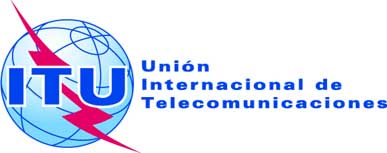 Ref.:Tel.:
Fax:Addéndum 1 a laCircular TSB 251DIR+41 22 730 5852
+41 22 730 5853-	A las Administraciones de los Estados Miembros de la Unión;-	A los Miembros de Sector del UIT-TCorreo-e:tsbdir@itu.int Copia:-	A los Presidentes y Vicepresidentes de las Comisiones de Estudio del UIT-T y del GANT;-	Al Director de la Oficina de Desarrollo de las Telecomunicaciones;-	Al Director de la Oficina de RadiocomunicacionesAsunto:Candidatos para las Presidencias y Vicepresidencias de las Comisiones de Estudio del UIT-T y del Grupo Asesor de Normalización de las Telecomunicaciones (GANT) para 2013-2016